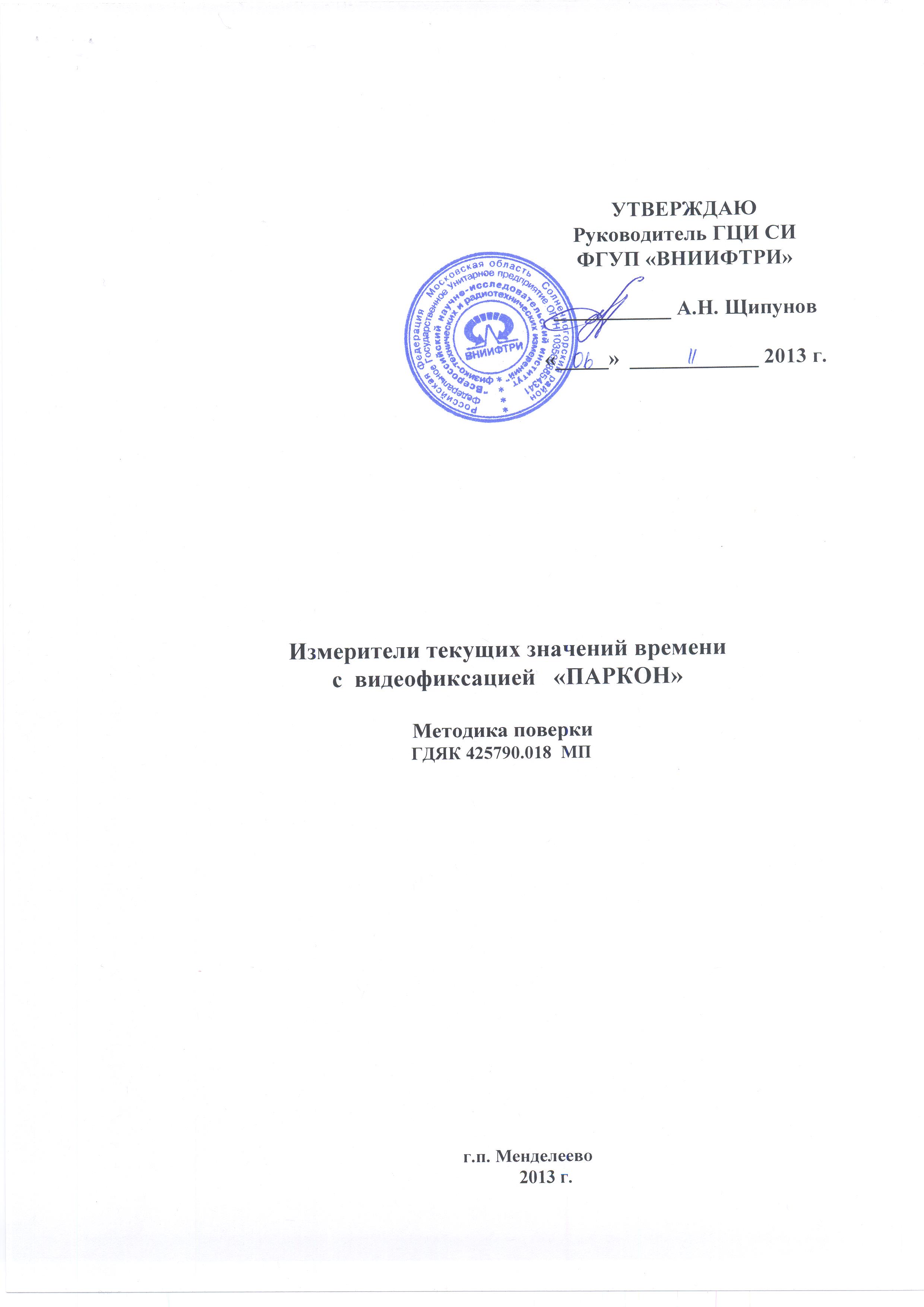                                                                     			УТВЕРЖДАЮ                                                         				    Руководитель ГЦИ СИ                                                                                              ФГУП «ВНИИФТРИ»     					                                     _____________   А.Н.Щипунов                                    					     «______»   ____________ 2013 г.Измерители текущих значений времени с видеофиксацией «ПАРКОН»  Методика поверки                                                  ГДЯК 425790.018  МПг.п.Менделеево2013 г.Содержание1 ОБЩИЕ СВЕДЕНИЯ ……………………………………………………..32 ОПЕРАЦИИ ПОВЕРКИ	33 СРЕДСТВА ПОВЕРКИ	44 ТРЕБОВАНИЯ К КВАЛИФИКАЦИИ ПОВЕРИТЕЛЕЙ	45 ТРЕБОВАНИЯ БЕЗОПАСНОСТИ	46 УСЛОВИЯ ПОВЕРКИ	47  ПОДГОТОВКА К ПОВЕРКЕ	48 ПРОВЕДЕНИЕ ПОВЕРКИ	59 ОФОРМЛЕНИЕ РЕЗУЛЬТАТОВ ПОВЕРКИ	7  1 ОБЩИЕ СВЕДЕНИЯНастоящая методика распространяется на измерители текущих значений времени с видеофиксацией  "Паркон" (далее – измеритель) и устанавливает объем и методы первичной и периодических поверок.Периодическая поверка производится один раз в год.2 ОПЕРАЦИИ ПОВЕРКИ   2.1 При проведении поверки должны быть выполнены операции, указанные в таблице 1.2.2 Последовательность проведения операций должна соответствовать порядку, указанному в Таблице 1.2.3 Поверке подлежит измеритель с подставкой из его комплекта и модулем спутниковой навигации.Таблица 1       Примечание:    * при периодической поверке испытание по п.7.3.2.2 допускается не проводить.              2.4 При получении отрицательных результатов поверки по любому пункту таблицы 1 измеритель бракуется и направляется в ремонт.  3 СРЕДСТВА ПОВЕРКИ3.1 При проведении поверки рекомендуется  применять средства поверки, указанные в таблице 2.1.Таблица 2.13.2 Вместо указанных в таблице 2 средств поверки допускается применять другие аналогичные средства поверки, обеспечивающие определение метрологических характеристик с требуемой точностью.3.3 Все средства поверки  должны быть исправны, поверены и иметь свидетельства о поверке или оттиск поверительного клейма на приборе или в технической документации.4 ТРЕБОВАНИЯ К КВАЛИФИКАЦИИ ПОВЕРИТЕЛЕЙ4.1 Поверка должна осуществляться лицами, аттестованными в качестве поверителей в порядке, установленном в ПР 50.2.012-94,  имеющие высшее или среднее техническое образование, практический опыт в области радиотехнических измерений.5 ТРЕБОВАНИЯ БЕЗОПАСНОСТИ5.1 При проведении поверки измерителя следует соблюдать требования безопасности, устанавливаемые руководством по эксплуатации на измеритель и руководствами по эксплуатации используемого при поверке оборудования.6 УСЛОВИЯ ПОВЕРКИ6.1 При проведении поверки должны соблюдаться следующие нормальные условия:температура окружающего воздуха  (20±5)С,относительная влажность от 30 до 80%,атмосферное давление от 84 до 106 кПа,7. ПОДГОТОВКА К ПОВЕРКЕ7.1 Поверитель должен изучить инструкции по эксплуатации поверяемого прибора и используемых средств поверки.7.2 Убедиться в наличии заземления блока питания. 7.3 Убедиться в правильности соединений блоков измерителя.8 ПРОВЕДЕНИЕ ПОВЕРКИ8.1 Внешний осмотр.Без подключения измерителя к источнику питания проверяются:8.1.1 Комплектность.8.1.2 Отсутствие деформаций и трещин корпуса, изломов и повреждений кабелей.8.1.3 Целостность пломб, наличие заводского номера и маркировки.8.1.4 Результаты считаются положительными, если комплектность соответствует указанной в формуляре, нет механических повреждений корпуса и кабелей, места нанесений пломбы, заводского номера и маркировки соответствуют требованиям Руководства по эксплуатации, раздел 11.8.2 Опробование,  проверка самотестирования и вывода контрольных сумм.8.2.1 Подготовить измеритель  к работе и включить его. 8.2.2. Убедиться, что на экране появляется стартовая страница с указанием контрольной суммы программного обеспечения. Защита программного обеспечения реализована путем проверки контрольной суммы при старте. При попытке несанкционированного изменения ПО выдается ошибка целостности ПО и измеритель переходит в состояние блокировки (происходит блокировка основных функций измерителя). Далее должна появиться надпись «Самотестирование завершено» и измеритель  должен войти в режим ТВ, о чем свидетельствует надпись «Режим ТВ» в правом нижнем углу экрана.8.2.3 Результаты поверки считаются положительными, если функционирование измерителя  соответствует п. 8.2.2.8.3 Проверка реализации режимов работы. 8.3.1 Режим «ТВ»Проверить включение измерителя, наличие  видеоизображения, индикация времени и даты, индикация состояния АКБ.-подготовить измеритель к работе и включить его. После прохождения самотестирования измеритель   должен войти в режим ТВ, о чем свидетельствует надпись «Режим ТВ» в правом нижнем углу экрана.Убедиться что:- изображение на экране меняется при перемещении измерителя;- на экранных часах индицируется значение текущего времени часы/минуты/секунды;-выводится дата;-имеется индикация заряда АКБ.8.3.2 Режим «КОНТРОЛЬ ПАРКОВКИ»Проверить возможность записи и сохранения отснятых кадров; наличие времени и даты в сохраненной видеоинформации.8.3.2.1.Из режима «ТВ» нажатием на кнопку «Парк.» войти в режим «КОНТРОЛЬ ПАРКОВКИ». Нажать на кнопку «Трот.» и убедиться, что:- в левой части экрана загорается индикация записи в виде мигающего зеленого овала, кнопка «Трот.» становится красной,- запускается таймер записи и происходит смена значений времени. Через 20-30 с нажать на кнопку «стоп» и убедиться, что происходит прекращение записи и на экране появляется клавиатура набора.Набрать название сохраняемого файла (например «ТЕСТ») и нажать кнопку «ОК». Убедиться, что при этом происходит сохранение информации: горит красная надпись «сохранение» и происходит индикация процента сохраненных кадров. После завершения процесса перейти в режим «ТВ».  8.3.2.2.Перезапустить измеритель нажатием кнопки «Сброс» на ПДУ. При прохождении стартовой страницы последовательно нажать кнопки «2-5» ПДУ, после чего откроется страница с меню. Выбрать режим просмотра «Просмотр», активизировав его  установкой «ДА»\ «ОК». Вернуться в режим «ТВ» и нажать кнопку «Парк.». Убедиться в появлении активной кнопки «Чтен.» (чтение) и нажать на нее. В открывшемся меню  выбрать файл с присвоенным именем и нажать «ОК». Убедиться, что при этом загорается надпись «чтение», происходит индикация процента считанной информации и по завершению загорается надпись «пауза». Нажать кнопку «Воспр» и убедиться в выводе на экран ранее записанной видеоинформации, а так же времени и даты записи.8.3.3 Результаты поверки считаются положительными, если функционирование измерителя соответствует пп. 8.3.1 и 8.3.2.8.4 Проверка функционирования измерителя с модулем  навигации.8.4.1.Подготовить измеритель к работе и включить его. Включить модуль навигации и расположить его на расстоянии 1-2 м от измерителя. 8.4.2.Дождаться входа в режим ТВ, о чем свидетельствует надпись «Режим ТВ» в правом нижнем углу экрана.8.4.3.Убедиться, что связь с модулем навигации устанавливается, о чем свидетельствует надпись «Модуль навигации» и индикация уровня спутникового сигнала на мониторе. 8.4.4.Убедиться в наличии индикации времени и даты на экране монитора.8.4.5.Измеритель  считается прошедшим испытание, если выполняются условия пп.8.4.3 и 8.4.4.          8.5 Определение  погрешности измерений текущего времени.        8.5.1.Проверка проводится путем  сравнения определяемого навигационным модулем измерителя времени с его номинальным значением.        8.5.2.В качестве номинального используется значение времени UTC с эталонного навигационного приемника или системное время компьютера синхронизированное с NTP – сервером.       8.5.3.Подключить эталонный преемник (например МКВ-02Ц) к входу персонального компьютера с предварительно установленным программным обеспечением.  Включить эталонный приемник в соответствии с его инструкцией по эксплуатации и добиться появления на экране значения UTC времени.           Для синхронизации компьютера с NTP – сервером достаточно любой пользовательской программы, например, About Nime (в свободном доступе).       Провести настройку на любой из NTP – серверов:                  ntp1.vniiftri.ru;                  ntp2.vniiftri.ru;                  ntp3.vniiftri.ru;                  ntp4.vniiftri.ru;                  ntp1.niiftri.irkutsk.ru;                  ntp2.niiftri.irkutsk.ru;                  vniiftri.khv.ru;                  vniiftri2.khv.ru;             Установить периодичность обращений на синхронизацию не более 1 мин.       8.5.4. Включить измеритель с модулем  навигации и дождаться установления связи между ними.         8.5.5.Для индикации эталонного и измеренного времени на одном мониторе произвести съемку измерителем  экрана компьютера с эталонным UTC временем.        8.5.6 Сравнить значение эталонного времени  с временем на индикаторе измерителя и определить их разность.      8.5.7.Измеритель считается прошедшим испытание, если разность эталонного и измеренного времени находится в пределах + 5 с.  9. ОФОРМЛЕНИЕ РЕЗУЛЬТАТОВ ПОВЕРКИ9.1 При положительных результатах поверки на измеритель оформляется свидетельство о поверке по форме, установленной  ПР 50.2.006-94..9.2 При отрицательных результатах поверки измеритель к применению не допускается и на него выдается извещение о  непригодности в соответствии с ПР 50.2.006-94 с указанием причины непригодности.НомерОбязательность поверкипараметровНаименование операциипунктаПервичнаяповеркаПериоди-методикиПриПослеческаявыпускеремонтаповерка1 Внешний осмотр8.1дадада2 ОпробованиеПроверка самотестирования и вывода контрольных сумм8.2дадада3 Проверка реализации режимов работы8.3дадада*4 Проверка функционирования измерителя с модулем спутниковой навигации.8.4дадада5 Проверка  погрешности измерения текущего времени8.5дададаНаименованиеТребуемые техническиехарактеристики средств поверкиРекомендуемоесредств поверкиДиапазон измеренийПогрешностьсредствоповерки (тип)1 Модуль коррекции времениПредел допускаемой абсолютной погрешности синхронизации выходного импульса к шкале UTC + 1 мсМКВ-02Ц2 Источник питания GPR-30H10DПостоянное напряжение  2….30 В,Постоянный ток 3 АВспомогательное оборудование